Kwiecień, tydzień 2  Chciałbym być sportowcem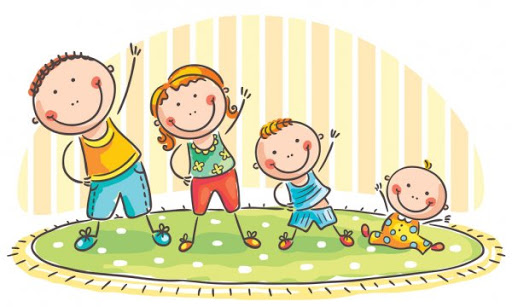 Dzień 4Cele główne:- umuzykalnienie dzieci,- rozwijanie aktywności fizycznejDziecko:- śpiewa piosenkę - uczestniczy w ćwiczeniach wielorozwojowych,- wie jakie korzyści płyną z uprawiania sportu.- Ćwiczenia oddechowe na podstawie wiersza Ewy Małgorzaty Skorek „Rozpędzony pociąg’’ Dziecko powtarza głoskę (czuk) usprawnia dzięki temu wargi, czubek języka i jego tylną część.W miejscach oznaczonych gwiazdką (*) powtarzamy na jednym wydechu szeptem raz głośniej, raz ciszej: Czuk, czuk, czuk.... „Rozpędzony pociąg”Pędzi pociąg, pędziprzez lasy i pola,słychać turkot, furkot,to dudnią wciąż koła.Czuk, czuk, czuk...Czuk, czuk, czuk...*Mknie pociąg po torach,huk rozlega się w lesie,to stukot wielu kółw lesie echem się niesie.Czuk, czuk, czuk...Czuk, czuk, czuk...*Pędzi pociąg przez wioski,mija lasy i pola,słychać turkot, furkot,to dudnia wciąż koła.Czuk, czuk, czuk...Czuk, czuk, czuk...*Jadą ludzie pociągiem,dudni głośno sto kół,pędzi pociąg szalony,wiezie uczniów do szkół.Czuk, czuk, czuk...Czuk, czuk, czuk...*Mija stacje i pola,huk rozlega się w lesie,to dudnienie pociąguechem w lesie się niesie.Czuk, czuk, czuk...Czuk, czuk, czuk...*Coraz słabiej już słychaćpociągowe hałasy,pociąg jest już daleko,mija pola i lasy.Czuk, czuk, czuk...Czuk, czuk, czuk...*Spróbuj razem z rodzicem wykonać ćwiczenia z obrazka ! 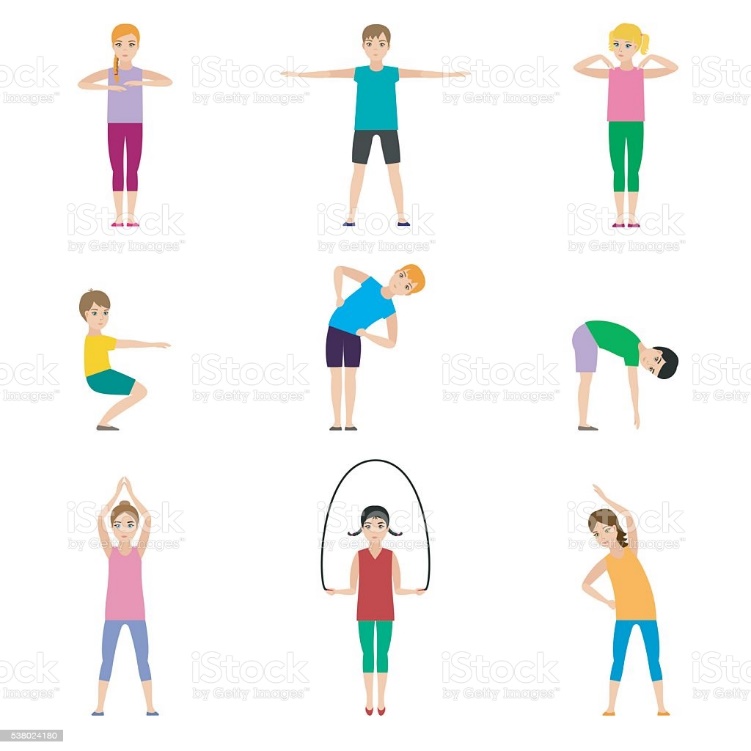 - Słuchanie piosenki „Wielkie poruszenie” (wybrane ćwiczenia gimnastyczne do utworu)  Podczas zwrotek dzieci naśladują ruchy, o których jest mowa w tekście. https://piesio.tv/2019/09/10/piosenka-dla-dzieci-o-ruchu-i-sporcie/ Zaśpiewajcie wspólnie z rodzicem !  Przysiad, podskok i obroty, raz i dwa,Nawet jeśli brak ochoty, dwa i dwa,Koci grzbiet i brzuszki dwa, raz i dwa,Siłę mam więc radę dam! Ha ha ha!Dalej, łokieć do kolana, raz i dwa,I wymachy znów od rana, dwa i dwa,Palcem chociaż dzisiaj rusz, raz i dwa,Hej, no dalej, rusz się rusz! Ha ha ha!Wywijamy żwawo – brawo brawo brawo!Wywijamy żwawo – brawo brawo bra!Raz w lewo, a raz w prawo, brawo brawo brawo!Raz w lewo, raz w prawo! Hurra!Przyłącz się, wywijaj z nami, raz i dwaNie wywracaj już oczami, dwa i dwa,Ruszaj się! ruch nawet wspak, raz i dwa,Przecież ruch potrzebny tak! O tak!Wywijamy żwawo – brawo brawo brawo!Wywijamy żwawo – brawo brawo bra!Raz w lewo, a raz w prawo, brawo brawo brawo!Raz w lewo, raz w prawo! Hurra!Raz w lewo, a raz w prawo, brawo brawo brawo!Raz w lewo, raz w prawo! Hurra!Rozmowa na temat piosenki:- jakie ćwiczenia gimnastyczne są w niej zawarte ? - dlaczego tak ważny jest ruch ? Zabawa ruchowa:Słoneczko – dziecko stoi wyprostowane, wykonuje głęboki wdech. W czasie wdechu unosi ręce do góry, wznosi się na palce, wypowiada słowa ‘’Słonko wchodzi coraz wyżej’’. Potem wykonuje wydech, stojąc na całych stopach i mówi „ A zachodzi coraz niżej”.  Odklejanie od podłogi - rodzic leży przyklejony do podłogi, dziecko stara się go oderwać,  zmiana ról.Marsz na stopach dorosłego - dziecko stoi na stopach rodzica i wspólnie poruszają się do muzyki.
 Praca na dziś, wyprawka plastyczna karta nr 21   a poniżej kolorowanka dla chętnych.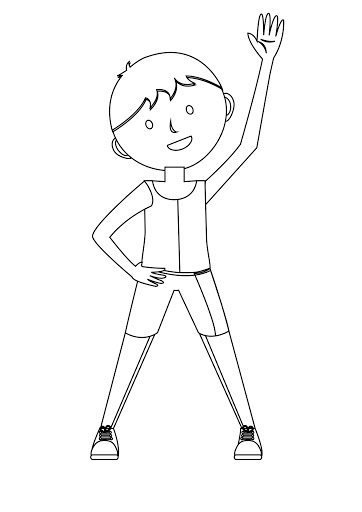 